Trade Waste Bylaw 2015Application forTrade Waste Discharge Appendix ATrade name and street address of trade premisesName of premises:Physical address:Postal address:Email:Telephone (day):	Mobile:Telephone (after hours):	Fax:Owner details and postal address of customer for chargingName of owner of premises:Postal address:Email:Telephone (day):	Mobile:Telephone (after hours):	Fax: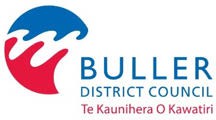 6-8 Brougham Street,PO Box 21, Westport 7866Phone 03 788 9111Email info@bdc.govt.nzwww.bullerdc.govt.nzContact details for further enquiriesName of owner of premises:Postal address:Email:Telephone (day):	Mobile:Telephone (after hours):	Fax:Term of consent soughtFrom (date): 1 year	 2 years	 5 years	 Other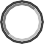 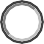 Legal DescriptionValuation Number:Lot:	DP:Section:	Block:Survey District:This application relates to Proposed new discharge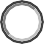  An existing discharge for which no consent exists Current point or place of discharge: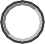  Renewal of a consent Variation to an existing consent Nature of variation: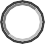 Use and attach additional sheets as requiredAre the premises already connected to the public sewer? Yes	 No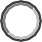 Are the domestic and trade waste streams separated Yes	 No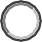 Number of connections requiredNote: minimum size is 100mm.Description of main trade activityDeclarationI am duly authorised to make this application and I believe the information contained in this application is true and correct.Full Name:Position:Signature:	Date:FOR OFFICE USE ONLYFirst Point of Contact: Owner	 Applicant Consent posted to: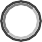  Owner	 ApplicantReceipt Number:Cash/Chq/ Eftpos/ EB Building Consent Number:File No:DVR No:Trade Waste Consent approved by:Name:Officers Signature: Position:Date:Diagram for connection location(Show distances from boundaries, kerbs, buildings etc)Important Note: If you have any questions about completing the information contained in this application form, please phone 03 788 9111and ask for the Council’s 3 Waters Department.Size:No:Size:No:Application Fee$Other$GST$Total Fee payable$